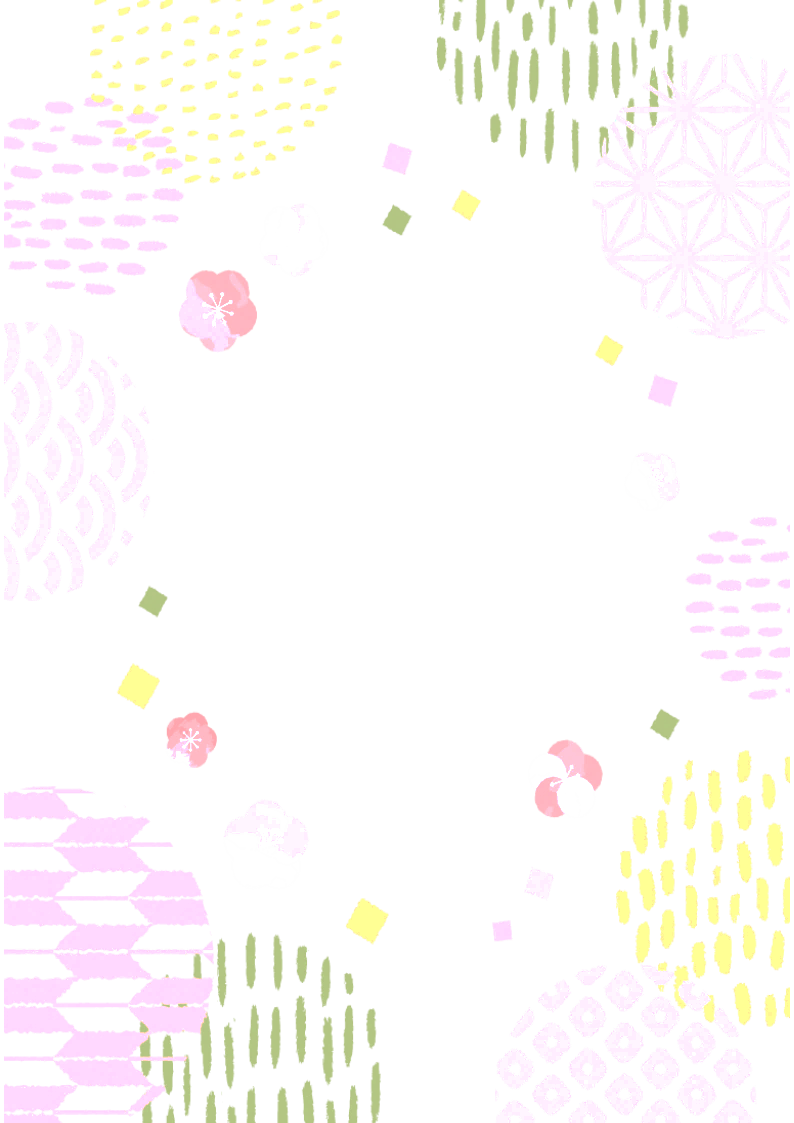 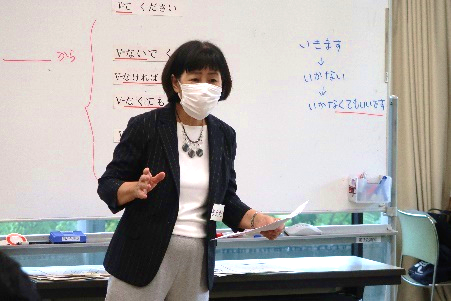 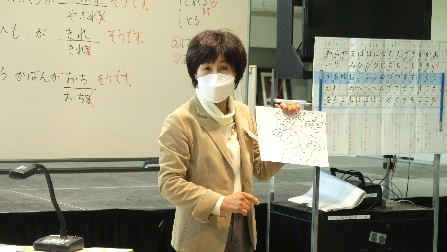 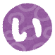 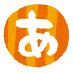 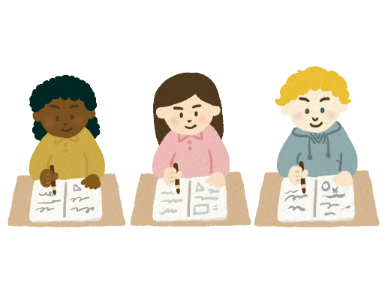 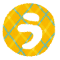 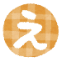 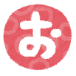 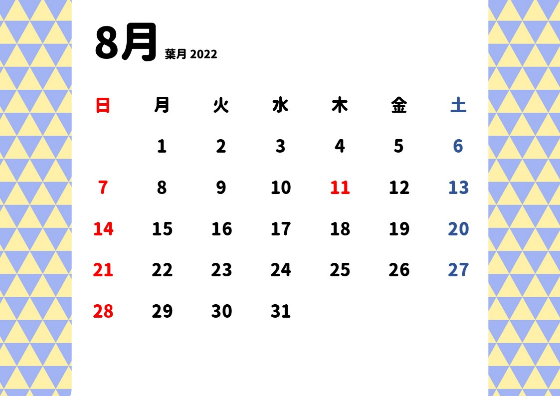 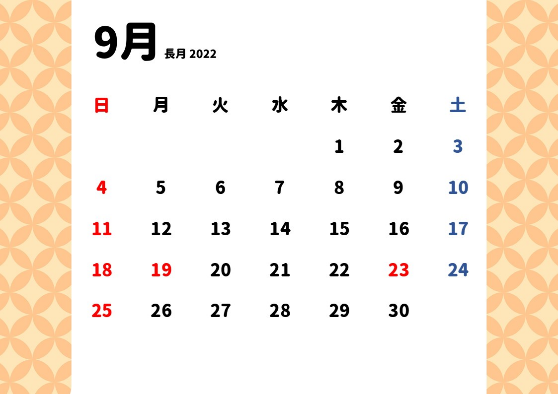 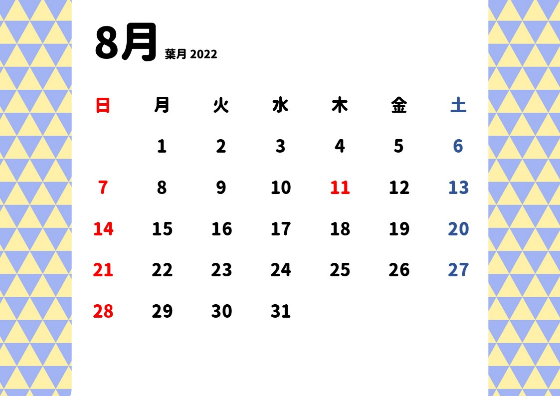 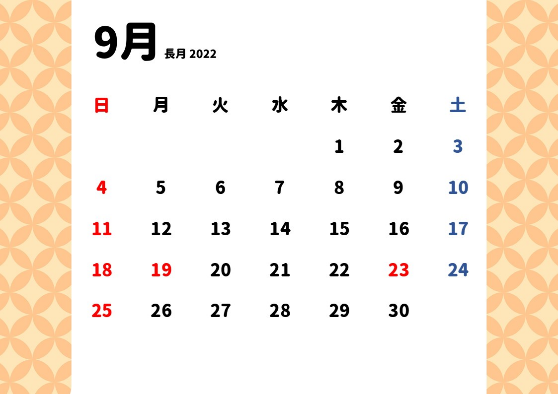 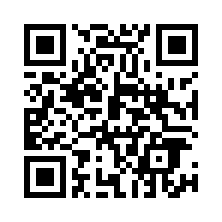 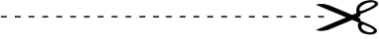 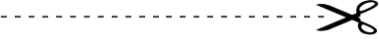 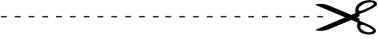 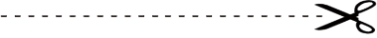 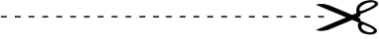 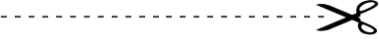 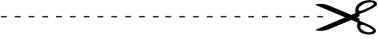 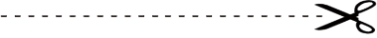 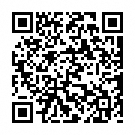 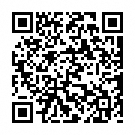 Term/期间Time/时间Day of the week/日期Sessions/次数Course fee/课程费用816～９1616 Aug.–16 Sep.10:00～ 12:00･･Tue./Wed./Fri.周二・三・五15\3,500(\3,100)*Name 姓名Name 姓名Nationality国籍Nationality国籍Age年龄 Sex性别　        □(M)／□(F) Sex性别　        □(M)／□(F)Nationality国籍Nationality国籍Age年龄 []　　　　　　　　　　　　　　　　［　　　　　　　　　　　　　　　　　　］Period of stay in Japan [visa expiration date]      years     months [ Y       M 　   D      ]在留期限［到期日］ []　　　　　　　　　　　　　　　　［　　　　　　　　　　　　　　　　　　］Period of stay in Japan [visa expiration date]      years     months [ Y       M 　   D      ]在留期限［到期日］ []　　　　　　　　　　　　　　　　［　　　　　　　　　　　　　　　　　　］Period of stay in Japan [visa expiration date]      years     months [ Y       M 　   D      ]在留期限［到期日］Residence status在留资格Residence status在留资格　　〒Current address in Japan　地址　　〒Current address in Japan　地址　　〒Current address in Japan　地址　　〒Current address in Japan　地址　　〒Current address in Japan　地址のE-mail (PC)　邮箱地址（PC）のHome telephone　家庭电话のHome telephone　家庭电话のHome telephone　家庭电话のHome telephone　家庭电话のメールE-mail (mobile phone)　手机短信地址の Mobile phone　手机号码の Mobile phone　手机号码の Mobile phone　手机号码の Mobile phone　手机号码やのCurrent employer/school 工作单位／学校名やのCurrent employer/school 工作单位／学校名やのCurrent employer/school 工作单位／学校名やのCurrent employer/school 工作单位／学校名やのCurrent employer/school 工作单位／学校名受講料8/16開講15回コース　□3,500円（□3,100円）／ □1,800円8/26開講10回コース　□2,500円（□2,100円）申込日領収日領収書番号受講料8/16開講15回コース　□3,500円（□3,100円）／ □1,800円8/26開講10回コース　□2,500円（□2,100円）/